MES QUALITÉS   -   Je suis…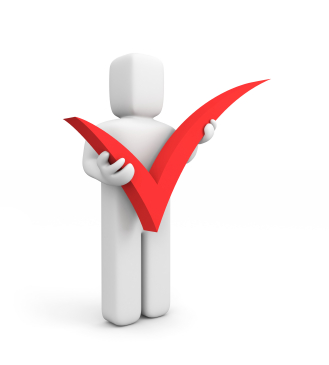 accessible     accommodant     accueillant     actif     adorable     admirable     adroit     affable     affectueux     aidant     aimable     aimant     agréable     ambitieux     amicale     amusant     apaisant     appliqué     assidu     astucieux     attachant     attentionné     attentif     audacieux     authentique     autonome     avenant    aventureux     beau     bienveillant     brave     bon     brillant     calme     captivant     civilisé     chaleureux     charitable     charmant     combatif     communicatif     compatissant     compréhensif     conciliant     confiant     conformiste    conséquent     conservateur     constant     convaincant     coopératif     courageux     courtois     créatif     curieux     décidé     débrouillard     délicat     déterminé     digne de confiance     dévoué     diplomate     direct     discipliné     discret     disponible     discret     distingué     dévoué     dirigeante     diplomate     discipliné     divertissant     doué    doux     droit     drôle     dynamique     économe     efficace     empathique     encourageant     endurant     énergique     engagé     enjoué     entreprenant     épanoui     équilibré     éveillé     évolué     exemplaire     expressif     extraverti     facile     fantaisiste     fascinant     fiable     fidèle     fier     fin     flexible     fonceur     fort     franc     futé     gai     galant     généreux     gentil     habile     honnête     humain     humble     imaginatif     impliqué     indépendant     indulgent     influent     ingénieux     innovateur     intelligent     intuitif     inventif     joueur     jovial     joyeux     juste     leader     logique     loyal     lucide     maternelle     mature     méthodique    minutieux     modeste     motivé     naturel     noble     novateur     nuancé     objectif     observateur     optimiste     ordonné     organisé     original     ouvert     pacifique     paisible     patient     persévérant     persuasif     philosophe     planificateur     poli     polyvalent     pondéré     ponctuel     pondéré     posé     positif     présent     productif     prudent     raffiné     raisonnable     rassurant     réaliste     réceptif     réconfortant     reconnaissant     réfléchi     réservé     résistant     respectueux     responsable     rêveur     rigoureux     rusé     sage     savant     séduisant     sensible     sensuel     serein     sérieux     serviable     simple     sincère     sociable     soigné     solide     souple     souriant     spontané     sportif     stable     sûr de soi     sympathique     talentueux     tempéré     tenace     tendre     timide     tolérant     tranquille     travaillant     unique     vaillant     vigilant     volontaire     vrai